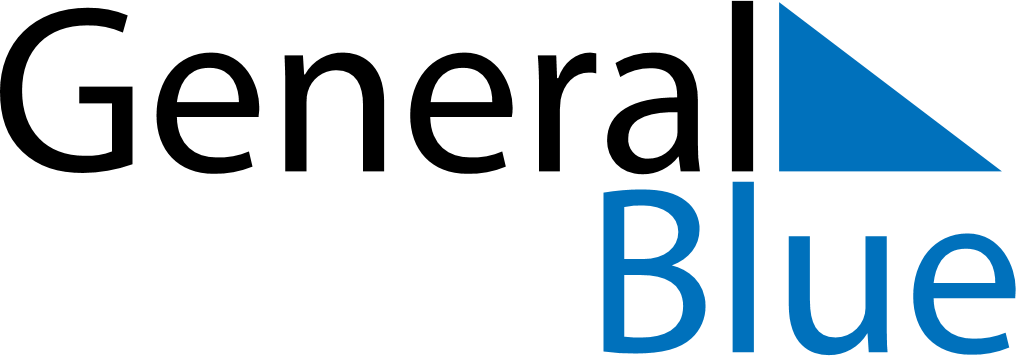 November 2024November 2024November 2024November 2024November 2024November 2024Elva, Tartu, EstoniaElva, Tartu, EstoniaElva, Tartu, EstoniaElva, Tartu, EstoniaElva, Tartu, EstoniaElva, Tartu, EstoniaSunday Monday Tuesday Wednesday Thursday Friday Saturday 1 2 Sunrise: 7:29 AM Sunset: 4:26 PM Daylight: 8 hours and 56 minutes. Sunrise: 7:31 AM Sunset: 4:23 PM Daylight: 8 hours and 51 minutes. 3 4 5 6 7 8 9 Sunrise: 7:34 AM Sunset: 4:21 PM Daylight: 8 hours and 47 minutes. Sunrise: 7:36 AM Sunset: 4:19 PM Daylight: 8 hours and 42 minutes. Sunrise: 7:38 AM Sunset: 4:16 PM Daylight: 8 hours and 37 minutes. Sunrise: 7:41 AM Sunset: 4:14 PM Daylight: 8 hours and 33 minutes. Sunrise: 7:43 AM Sunset: 4:12 PM Daylight: 8 hours and 28 minutes. Sunrise: 7:45 AM Sunset: 4:10 PM Daylight: 8 hours and 24 minutes. Sunrise: 7:48 AM Sunset: 4:07 PM Daylight: 8 hours and 19 minutes. 10 11 12 13 14 15 16 Sunrise: 7:50 AM Sunset: 4:05 PM Daylight: 8 hours and 15 minutes. Sunrise: 7:52 AM Sunset: 4:03 PM Daylight: 8 hours and 10 minutes. Sunrise: 7:55 AM Sunset: 4:01 PM Daylight: 8 hours and 6 minutes. Sunrise: 7:57 AM Sunset: 3:59 PM Daylight: 8 hours and 1 minute. Sunrise: 7:59 AM Sunset: 3:57 PM Daylight: 7 hours and 57 minutes. Sunrise: 8:02 AM Sunset: 3:55 PM Daylight: 7 hours and 53 minutes. Sunrise: 8:04 AM Sunset: 3:53 PM Daylight: 7 hours and 49 minutes. 17 18 19 20 21 22 23 Sunrise: 8:06 AM Sunset: 3:51 PM Daylight: 7 hours and 44 minutes. Sunrise: 8:08 AM Sunset: 3:49 PM Daylight: 7 hours and 40 minutes. Sunrise: 8:11 AM Sunset: 3:48 PM Daylight: 7 hours and 36 minutes. Sunrise: 8:13 AM Sunset: 3:46 PM Daylight: 7 hours and 32 minutes. Sunrise: 8:15 AM Sunset: 3:44 PM Daylight: 7 hours and 29 minutes. Sunrise: 8:17 AM Sunset: 3:43 PM Daylight: 7 hours and 25 minutes. Sunrise: 8:19 AM Sunset: 3:41 PM Daylight: 7 hours and 21 minutes. 24 25 26 27 28 29 30 Sunrise: 8:22 AM Sunset: 3:39 PM Daylight: 7 hours and 17 minutes. Sunrise: 8:24 AM Sunset: 3:38 PM Daylight: 7 hours and 14 minutes. Sunrise: 8:26 AM Sunset: 3:37 PM Daylight: 7 hours and 10 minutes. Sunrise: 8:28 AM Sunset: 3:35 PM Daylight: 7 hours and 7 minutes. Sunrise: 8:30 AM Sunset: 3:34 PM Daylight: 7 hours and 4 minutes. Sunrise: 8:32 AM Sunset: 3:33 PM Daylight: 7 hours and 1 minute. Sunrise: 8:33 AM Sunset: 3:31 PM Daylight: 6 hours and 58 minutes. 